ESTADO DE RONDÔNIA PREFEITURA MUNICIPAL DE THEOBROMA COMISSÃO PERMANENTE DE LICITAÇÃO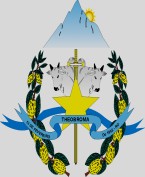 AVISO DA CHAMADA PUBLICA N. 001/2021/PMT PROCESSO ADM. 317/2021/SEMAGRIO Município de Theobroma, através da Secretaria Municipal de Agricultura e do Setor de Licitação e Comissão de Avaliação e Seleção, port. n. 038/2021/GB. Localizado na Av. 13 de Fevereiro, 1431, centro, Município de Theobroma - RO, Conforme, Lei Federal nº 8.666 de 21 de junho de 1993, Lei nº 13.019, de 31 de julho de 2014, no Decreto nº 8.726, de 27 de abril de 2016, e Lei estadual n. 3.968/2016. Comunica aos interessados que está procedendo CHAMADA PÚBLICA n. 001/2021, para fins de habilitação e recebimento das propostas referente para a: SELEÇÃO DE PROJETOS DE ASSOCIAÇÕES RURAIS PRIVADAS, SEM FINS LUCRATIVOS, QUE REPRESENTAM OS AGRICULTORES FAMILIARES E QUE ESTEJAM EM CONSONÂNCIA COM ESTE TERMO DE REFERÊNCIA PARA CELEBRAÇÃO DE TERMO DE COLABORAÇÃO COM O MUNICÍPIO, PARA DESTINAÇÃO DE 01 (UM) TANQUE DE RESFRIAMENTO DE LEITE COM CAPACIDADES PARA 1500 LITROS COM SISTEMA DE HOMOGANIZAÇÃO  PARA ATENDER AS NECESSIDADES DOS PEQUENOS PRODUTORES RURAIS AFIM DE FORTALECER A AGRICULTURA FAMILIAR. FICA MARCADO PARA entrega dos Envelopes será até o dia 16/06/2021 ás 08h00min, da sessão pública e abertura dos envelopes de proposta SERÁ EM 16/06/2021 ÀS 08:30 O Edital encontrar-se-á a disposição dos interessados através do endereço eletrônico http://www.theobroma.ro.gov.br/ link: licitações e E-mail: cpltheobroma2019@hotmail.com. Para maiores informações através do telefone 69) 3523-1144 ou (69) 3523-1140/99378-9583/8473-9570.Theobroma, 13 de Maio de 2021HATANI ELIZA BIANCHIPRESIDENTE DA CPL